CHINA STUDY CELL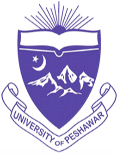 Form Registration Fee Rs 100/-
UNIVERSITY OF PESHAWARApplication form for AdmissionChinese Language CourseSTUDENT’S IDENTIFICATION:Name (in capital letters)				__________________________________________________Gender						__________________________________________________Date of Birth:					__________________________________________________Father’s Name:					__________________________________________________CNIC No.					__________________________________________________University Registration No.			__________________________________________________Religion:					__________________________________________________Permanent Address:				__________________________________________________Mailing Address:					__________________________________________________Phone No, if any:					__________________________________________________Domicile:					__________________________________________________Nationality:					__________________________________________________CURRENT EMPLOYMENT RECORD:ACADEMIC RECORD:DOCUMENTS TO BE ATTACHEDD E C L A R A T I O NI hereby affirm that the given information in this application is true and correct to the best of my knowledge. I will abide by all the rules and regulations of the University.Dated: ____/_______/							Applicant Signature: __________________……………………………………………………………………………………………………………………………………………………………………………………FOR OFFICE USE ONLYMr./Ms. __________________________ admitted in China Language Course in CSCADMISSION COMMITTEEMember: __________________________				Member: ______________________________Member: __________________________				Member: ______________________________Dated: _________________________				    	_________________									       	   COORDINATORSESSION2019-DesignationName of Organization / InstitutionEmployment FromEmployment TillEXAMINATION QUALIFIEDYEAR OF PASSINGMARKS OBTAINED/CGPADIVISION/ GRADEUNIVERSITYSUBJECT/GROUP/FIELDF.A/F.Sc. OR equivalentM.A/M.Sc./B.Sc. (4 years)MS / M.PhilPh. DAny otheri.Degree & DMC of qualified examinationsii.Two passport size photographsiii.Domicile Certificateiv.Migration Certificate (in case the applicant has passed the last examination from other than University v.CNIC photocopyvi.List of Employments/Experience certificate